MUNICIPALITÉ DE BELCOURT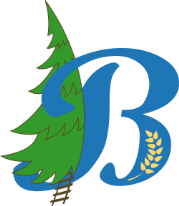 Formulaire de demande de permis pour piscineIdentification du requérantIdentification du requérantNom :   Nom :   Adresse: Adresse: Téléphone :Cellulaire:CourrielMatricule : Description de la piscineDescription de la piscineType de piscine :   Creusée     Hors terre moins 1.2m   Hors terre plus 1.2m     /     démontable : -1.4 m      ou  + 1.4m      *  Compléter le formulaire d'évaluation de conformité au règlement sur la sécurité des piscines résidentielles (Gouvernement du Québec)Type de piscine :   Creusée     Hors terre moins 1.2m   Hors terre plus 1.2m     /     démontable : -1.4 m      ou  + 1.4m      *  Compléter le formulaire d'évaluation de conformité au règlement sur la sécurité des piscines résidentielles (Gouvernement du Québec)Profondeur :  Dimensions/diamètre :Capacité (L) :Présence d'un plongeon :       Oui         Non   Emplacement:  :              Cour arrière           Cour latérale          Distance de __________________ de la ligne arrière du terrainDistance de __________________ de la ligne latérale droite du terrainDistance de __________________ de la ligne latérale gauche du terrainDistance de __________________ du bâtiment principalDistance de __________________ d'un bâtiment accessoireDistance de __________________ des appareils de fonctionnement Emplacement:  :              Cour arrière           Cour latérale          Distance de __________________ de la ligne arrière du terrainDistance de __________________ de la ligne latérale droite du terrainDistance de __________________ de la ligne latérale gauche du terrainDistance de __________________ du bâtiment principalDistance de __________________ d'un bâtiment accessoireDistance de __________________ des appareils de fonctionnement Compléter, signer et joindre le formulaire d'évaluation de conformité au Règlement sur la sécurité des piscines résidentiellesContrôle de l'accès:   Porte de l'enceinte ( si applicable): Mur formant une partie d'une enceinte ( si applicable):Aménagement aux abords de la piscine : Entrée et sortie de l'eau ( piscine creusée) :  Piscine munie d'un plongeoir ( piscine creusée) / conforme à la norme BNQ 9461-100:      Oui         Non    Clôture Clôture Matériaux :Matériaux :Hauteur:Distance entre les barreaux :Type de dispositif de sécurité:Type de dispositif de sécurité:Construction donnant accès à la piscine  Construction donnant accès à la piscine  Matériaux :Matériaux :Hauteur du garde-corps :Distance entre les barreaux :Type de dispositif de sécurité:Type de dispositif de sécurité:Joindre un le plan d'implantation (croquis )Joindre un le plan d'implantation (croquis )Documents à fournir pour l'émission du permisDocuments à fournir pour l'émission du permisFormulaire de demande complété, daté et signé    Plan d'implantation de la piscine projetée, de l'emplacement des bâtiments et appareils de fonctionnementFormulaire d'évaluation de conformité au Règlement sur la sécurité des piscines résidentiellesPhotographie ou pamphlets du dispositif de la clôture et/ou de l'accès donnant à la piscineDéclaration du requérantJ’atteste que les renseignements fournis dans ce formulaire sont exacts et complets. Je déclare également avoir pris connaissance de la règlementation municipale applicable en vigueur.  Je comprends que le présent formulaire ne constitue pas le permis municipal.Signature : __________________________________ 	Date : _________________________RÉSERVÉ À L’ADMINISTRATIONRÉSERVÉ À L’ADMINISTRATIONNuméro du client :Numéro du client :  Accordé          Refusé   Signature officier municipal :                                                           Date :Signature officier municipal :                                                           Date :